國際佛光會中華佛光青年總團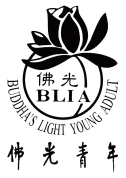 物品申訂單□國內 □海外申訂單位申訂日期聯 絡 人聯絡電話品    名品    名品    名品    名尺 寸數 量取件事項國內一、取件方式：□自取，預定取件日期：    月    日。□郵寄，收件地址：________________________________。二、付款方式：國內一律採郵局劃撥，隨貨附上劃撥單，請按規定時間內劃撥。一、取件方式：□自取，預定取件日期：    月    日。□郵寄，收件地址：________________________________。二、付款方式：國內一律採郵局劃撥，隨貨附上劃撥單，請按規定時間內劃撥。一、取件方式：□自取，預定取件日期：    月    日。□郵寄，收件地址：________________________________。二、付款方式：國內一律採郵局劃撥，隨貨附上劃撥單，請按規定時間內劃撥。一、取件方式：□自取，預定取件日期：    月    日。□郵寄，收件地址：________________________________。二、付款方式：國內一律採郵局劃撥，隨貨附上劃撥單，請按規定時間內劃撥。取件事項海外一、取件方式：□自取，預定取件日期：    月    日。□郵寄(運費另計)，收件地址：__________________________。二、付款方式：□海外匯款  □付現金   □其他：                       。一、取件方式：□自取，預定取件日期：    月    日。□郵寄(運費另計)，收件地址：__________________________。二、付款方式：□海外匯款  □付現金   □其他：                       。一、取件方式：□自取，預定取件日期：    月    日。□郵寄(運費另計)，收件地址：__________________________。二、付款方式：□海外匯款  □付現金   □其他：                       。一、取件方式：□自取，預定取件日期：    月    日。□郵寄(運費另計)，收件地址：__________________________。二、付款方式：□海外匯款  □付現金   □其他：                       。承 辦 人處理狀況